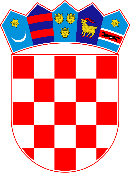 REPUBLIKA HRVATSKAZAGREBAČKA ŽUPANIJAOPĆINA BISTRAOSNOVNA ŠKOLA BISTRAPoljanica Bistranska Bistranska 30, 10298 BistraŠKOLSKI ODBORKLASA: 007-04/23-02/3URBROJ: 238-30-07-23-2U Poljanici Bistranskoj, 29. ožujka  2023. godineZAPISNIK 21. SJEDNICE ŠKOLSKOG ODBORAodržane 29. ožujka 2023. godine u prostorijama OŠ BistraPrisutni: Antonija Matić,  Božidar Glas, Sandra Škrlin, Natalija Dubravec, Ljiljana Popovački RačićOdsutni: Dražen Blažeković, Josipa Meštrović Špoljar - opravdali svoj izostanakOstali prisutni: Eduard Kovačević- ravnatelj, Barbara Knezić – voditeljica računovodstva, zapisničarSjednica je počela u 19.15 sati. D n e v n i  r e d-Verifikacija zapisnika s prošle 20. sjednice Školskog odbora1. Usvajanje dnevnog reda2. Financijski izvještaji za 2022. godinu3. Godišnji izvještaj o izvršenju financijskog plana za 2022. godinu4. Odluka o raspisivanju natječaja za voditelja računovodstva na određeno, nepuno radno vrijeme     (20 sati tjedno)5. RaznoZapisnik 20. sjednice jednoglasno je prihvaćen. Ad.1.Usvajanje dnevnog redaRavnatelj predlaže dopunu dnevnog reda slijedećom točkom:Prijedlog Odluke o izmjenama i dopunama Statuta Osnovne škole BistraDnevni red s navedenom izmjenom je jednoglasno prihvaćen, te „Prijedlog Odluke o izmjenama i dopunama Statuta Osnovne škole Bistra“  postaje točka 5, a „Razno“ točka 6.Ad.2.Financijski izvještaji za 2022. godinuVoditeljica računovodstva Barbara Knezić napominje članovima Školskog odbora da je financijski izvještaj za 2022. godinu predan u roku, odnosno 27. siječnja 2023. godine, te je ujedno Školskom odboru prezentirala financijski izvještaj za 2022. godinu koji je sastavljen od: PR-RAS-a, Bilance, Obveza i Bilješki uz godišnje financijske izvještaje za razdoblje od 01.01.2022.-31.12.2022. godine.Financijski izvještaj za 2022. godinu jednoglasno je usvojen.Ad.3.Godišnji izvještaj o izvršenju financijskog plana za 2022. godinuGodišnji izvještaj o izvršenju financijskog plana za 2022. godinu prikazan je članovima Školskog odbora u nekoliko tablica i to: Sažetak računa prihod i rashoda, preneseni višak/manjak, Račun prihoda i rashoda, Rashodi prema funkcijskoj klasifikaciji, te Posebni dio koji se sastoji od rashoda koji su podijeljeni na Programe, Aktivnosti, tekuće projekte i izvore financiranja.Izvještaj u tablici ima iskazano izvršenje 2021., Plan 2022., Izvršenje 2022., te indeks 1 i indeks 2. Indeks 1 pokazuje izvršenje 2021. u odnosu na izvršenje 2022., dok indeks 2 iskazuje izvršenje 2022. u odnosu na II. Rebalans financijskog plana za 2022. godinu. Prema Pravilniku o godišnjem izvršenju, financijski plan iskazan je na trećoj razini, dok je izvršenje iskazano na četvrtoj razini. Članovima je također uz izvještaj dostavljena i Bilješka uz godišnje izvršenje.Godišnji izvještaj o izvršenju financijskog plana za 2022. godinu jednoglasno je usvojen.Ad.4.Odluka o raspisivanju natječaja za voditelja računovodstva na određeno, nepuno radno vrijeme (20 sati tjedno)Ravnatelj je obavijestio članove Školskog odbora da je Tea Žlebački, koja je obavljala poslove u računovodstvu na 4 sata dnevno, otišla na bolovanje zbog trudnoće, te je zbog navedenog potrebno raspisati natječaj za voditelja računovodstva na određeno, nepuno radno vrijeme (20 sati tjedno).Odluka o raspisivanju natječaja za voditelja računovodstva na određeno, nepuno radno vrijeme (20 sati tjedno) jednoglasno je donesena.Ad.5.                   Prijedlog Odluke o izmjenama i dopunama Statuta Osnovne škole BistraRavnatelj je pojasnio članovima Školskog odbora da je škola bila dužna pristupiti Izmjenama i dopunama Statuta iz 2019. godine, te ukratko pojašnjava izneseni prijedlog Odluke o izmjenama i dopunama Statuta. Ujedno napominje da je bilo potrebno uskladiti odredbe Statuta koje se odnose na sazivanje i održavanje sjednica Školskih odbora te naglašava da bi prema novom prijedlogu izmjena i dopuna Statuta, poziv za sjednicu Školskog odbora potrebno dostaviti najmanje pet dana prije sjednice. Također, iz prijedloga Odluke o izmjenama i dopunama Statuta vidljivo je da je bilo određenih izmjena kod razrješenja člana Školskog odbora, te da je iznose u kunama bilo potrebno zamijeniti iznosima u eurima. Također, jedan dio Statuta trebalo je uskladiti sa terminologijom utvrđenom u  Zakonu o proračunu. Ravnatelj je također napomenuo da se navedeni prijedlog Odluke o izmjenama i dopunama Statuta šalje osnivaču na suglasnost. Članovi Školskog odbora jednoglasno su prihvatili izneseni prijedlog Odluke o izmjenama i dopunama Statuta Osnovne škole Bistra te su donijeli Zaključak kojim se utvrđuje prijedlog Odluke o izmjenama i dopunama Statuta Osnovne škole Bistra.Ad.6.RaznoRavnatelj je napomenuo članovima Školskog odbora da je započet postupak jednostavne nabave za nabavu i ugradnju sustava videonadzora i nabavu i ugradnju sustava protuprovale.Također, ravnatelj je naglasio da je nažalost u porastu samoozljeđivanje i internet nasilje, te je naglasio potrebu za psihologom.Sjednica Školskog odbora završila je u 20:00  sati.Zapisničarka: 						                         Predsjednica Školskog odbora: 
Barbara Knezić		       			                         Ljiljana Popovački  Račić 